         Department of Public Policy and Administration                                      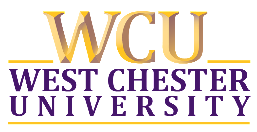 Student Name: Student ID:  Program Plan:  Advisor:  Admit Date:  Additional Notes:CORE CURRICULUMTERMGRADENOTESPPA500Foundations in Public ServicePPA501Analysis and Decision Making IPPA502Analysis and Decision Making IIPPA503Public Budgeting and FinancePPA504Public Human Resource ManagementPPA505Public Sector Organization Theory and BehaviorPPA506Foundations of Nonprofit AdministrationPPA600Capstone Seminar in Public AdministrationELECTIVESTERMGRADENOTESPPA510Topics in Public AdministrationPPA512Communications for Public AdministratorsPPA513Law for Public AdministratorsPPA514American Public PolicyPPA515Social Equity and Public AdministrationPPA530Topics in Nonprofit AdministrationPPA532Grant WritingPPA533Nonprofit Fundraising EssentialsPPA535Strategic Management for Nonprofit OrganizationsINTERNSHIP (if required)TERMGRADENOTESPPA601Public Policy and Administration InternshipPPA602Professional Seminar in Public Administration